____________________________________________________________________________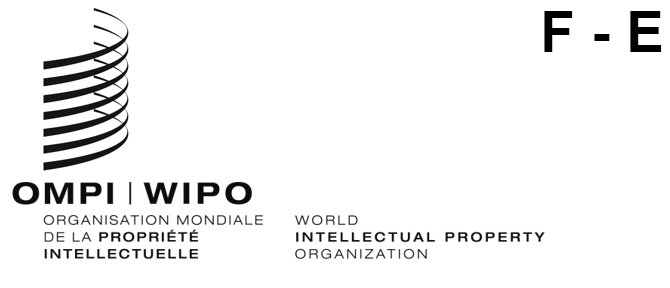 WIPO/GRTKF/IC/SS/GE/23/INF/1 PROV. 2ORIGINAL:  ENGLISHdate:  12 SEPTEMBRE 2023/SEPTEMBER 12, 2023Session spéciale du Comité intergouvernemental de la propriété intellectuelle relative aux ressources génétiques, aux savoirs traditionnels et au folkloreGenève, 4 – 8 septembre 2023Special Session of the Intergovernmental Committee on Intellectual Property and Genetic Resources, Traditional Knowledge and FolkloreGeneva, September 4 to 8, 2023DEUXIÈME LISTE PROVISOIRE DES PARTICIPANTS/SECOND PROVISIONAL LIST OF PARTICIPANTS*établie par le Secrétariat/prepared by the SecretariatÉTATS/STATES(dans l’ordre alphabétique des noms français des États)(in the alphabetical order of the names in French of the States)AFRIQUE DU SUD/SOUTH AFRICAAtal SUCHANANDAN (Mr.), Director, Advocacy and Policy Development, Department of Science and Innovation (DSI), Ministry of Higher Education and Innovation, Pretoriatom.suchanandan@dst.gov.za Shumi PANGO (Ms.), Deputy Director, Advocacy and Policy Development, Department of Science and Innovation (DSI), Ministry of Higher Education and Innovation, Pretoriashumi.pango@dst.gov.za Velaphi SKOSANA (Ms.), Senior Manager, Patents and Design Formalities, Patents and Design Department, Companies and Intellectual Property Commission (CIPC), Department of Trade, Industry and Competition (DTIC), Pretoriavskosana@cipc.co.za Ketleetso MATLHAGA (Ms.), Senior Foreign Service Officer, Multilateral Trade Relations, Department of International Relations and Cooperation (DIRCO), Pretoriamatlhagak@dirco.gov.za Mthokozisi Herbert Silindele THABEDE (Mr.), First Secretary, Permanent Mission, Genevathabedes@dirco.gov.za ALGÉRIE/ALGERIALotfi BOUDJEDAR (M.), directeur, Direction des brevets, Institut national algérien de la propriété industrielle (INAPI), Ministère de l'industrie et produits pharmaceutiques, Algerl.boudjedar@inapi.org Zakia BOUYAGOUB (Mme), directrice des marques, dessins et modèles, appellations d'origine, Institut national algérien de la propriété industrielle (INAPI), Ministère de l'industrie et produits pharmaceutiques, Algerz.bouyacoub@inapi.org Mohamed BAKIR (M.),  secrétaire des affaires étrangères,, Direction des relations économiques et de la coopération internationale, Ministère des affaires étrangères et de la communauté nationale à l'étranger, Algerbak_costoms@yahoo.fr ALLEMAGNE/GERMANYChristian SCHERNITZKY (Mr.), Counsellor, Permanent Mission, Genevachristian.schernitzky@diplo.de Thomas J. REITINGER (Mr.), Senior Patent Examiner, Head of Group, German Patent and Trade Mark Office (DPMA), Federal Ministry of Justice, Munichthomas.reitinger@dpma.deClaus MEDICUS (Mr.), Senior Patent Examiner, Head of Division, German Patent and Trade Mark Office (DPMA), Federal Ministry of Justice, Munichclaus.medicus@dpma.deLaura FRANK (Ms.), Legal Officer, Division for Patent Law, German Patent and Trade Mark Office (DPMA), Federal Ministry of Justice, Berlinfrank-la@bmj.bund.de ANGOLAHorys DA ROSA PEDRO XAVIER (Mr.), Third Secretary, Permanent Mission, Genevahorys.xavier@mirex.gov.ao ARABIE SAOUDITE/SAUDI ARABIAMohammed MAHZARI (Mr.), Head, Technology Center, Patent Division, Saudi Authority for Intellectual Property (SAIP), Riyadhmmahzari@saip.gov.sa Shayea Ali ALSHAYEA (Mr.), Adviser, Office of the Chief Executive Officer, Saudi Authority for Intellectual Property (SAIP), Riyadhsshayea@saip.gov.sa Dorra RAMADAN (Ms.), Legal Analyst, Intellectual Property Policy and Legislative Department, Saudi Authority for Intellectual Property (SAIP), RiyadhMajed ALGHAMDI (Mr.), Patent Expert, Saudi Authority for Intellectual Property (SAIP), Riyadhmgghamdi@saip.gov.sa ARGENTINE/ARGENTINANadia Soledad SOCOLOFF (Sra.), Secretaria de Primera Clase, Dirección de Negociaciones Económicas Multilaterales, Ministerio de Relaciones Exteriores, Comercio Internacional y Culto, Buenos Airesndf@mrecic.gov.ar Nicolás Antonio David JUNCAL (Sr.), Segundo Secretario, Dirección de Negociaciones Económicas Multilaterales, Ministerio de Relaciones Exteriores Comercio Internacional y Culto, Buenos Airesunl@cancilleria.gob.ar ARMÉNIE/ARMENIANelli HAKOBYAN (Ms.), Chief Specialist, Copyright and Related Rights Department, Intellectual Property Office, Ministry of Economy of the Republic of Armenia, Yerevann.hakobyan@aipa.am AUSTRALIE/AUSTRALIAPatricia ADJEI (Ms.), Director, Visual Arts and Design, Department of Arts, Sydneypatricia.adjei@arts.gov.au Tanya DUTHIE (Ms.), Director, Policy and International Affairs, IP Australia, Department of Industry, Science and Resources, CanberraKatie FRANCIS (Ms.), Director, Office of Trade Negotiations, Department of Foreign Affairs and Trade, CanberraThea SEFEROVIC (Ms.), Assistant Director, International and Policy Affairs, IP Australia, BrisbaneOscar GROSSER-KENNEDY (Mr.), Second Secretary, Permanent Mission to the World Trade Organization (WTO), GenevaAUTRICHE/AUSTRIASofie STELLER (Ms.), Intern, Austrian Patent Office (APO), Federal Ministry for Climate Protection, ViennaBAHAMASKemie A. JONES (Mr.), Trade Attaché, Permanent Mission, Genevakjones@bahamasmission.ch BANGLADESHShanchita HAQUE (Ms.), Minister, Deputy Permanent Representative, Permanent Mission, GenevaAbdullah Bin MAHABUB (Mr.), Second Secretary, Permanent Mission, GenevaBÉLARUS/BELARUSAliaksei KURMAN (Mr.), First Deputy Director General, National Center of Intellectual Property (NCIP), Minskalvi.kurman@gmail.com BELGIQUE/BELGIUMMarc PECSTEEN DE BUYTSWERVE (M.), ambassadeur, représentant permanent, Mission permanente, GenèveFrank DUHAMEL (M.), conseiller, Mission permanente, Genèvefrank.duhamel@diplobel.fed.be Joren VANDEWEYER (M.), conseiller, Mission permanente, Genèvejoren.vandeweyer@diplobel.fed.be Natacha LENAERTS (Mme), attachée, Office belge de la propriété intellectuelle (OPRI), Service public fédéral économie, PME, classes moyennes et énergie, (SPF Économie) Bruxellesnatacha.lenaerts@economie.fgov.be BHOUTAN/BHUTANPassang DORJI (Mr.), Counsellor, Permanent Mission, Genevapdorji@mfa.gov.bt BOLIVIE (ÉTAT PLURINATIONAL DE)/BOLIVIA (PLURINATIONAL STATE OF)Maira Mariela MACDONAL ÁLVAREZ (Sra.), Embajadora, Representante Permanente, Misión Permanente, GinebraAndrés Ignacio BARRERA (Sr.), Adjunto Civil, Misión Permanente ante la Organización Mundial del Comercio (OMC), GinebraBRÉSIL/BRAZILGuilherme DE AGUIAR PATRIOTA (Mr.), Ambassador, Permanent Representative, Permanent Mission to the World Trade Organization (WTO), GenevaErika ALMEIDA WATANABE PATRIOTA (Ms.), Minister-Counsellor, Deputy Permanent Representative, Permanent Mission to the World Trade Organization (WTO), Genevamailto:maximiliano.arienzo@itamaraty.gov.brMaximiliano DA C. HENRIQUES ARIENZO (Mr.), Counsellor, Permanent Mission to the World Trade Organization (WTO), Genevamaximiliano.arienzo@itamaraty.gov.br  Leonardo SANTANA (Mr.), Head, Division of Intellectual Property, Ministry of Foreign Affairs, Brasilialeonardo.santana@itamaraty.gov.br Carlos Roberto DE CARVALHO FONSECA (Mr.), General Coordinator for Multilateral Cooperation, Office for International Affairs, Ministry of Environment and Climate Change, Brasiliacarlos.fonseca@mma.gov.br Letícia PIANCASTELLI SIQUEIRA BRINA (Ms.), General Coordinator, Department for Genetic Heritage, Ministry of the Environment and Climate Change, Brasilialeticia.brina@mma.gov.brAlexandre WALMOTT BORGES (Mr.), Professor, National Council for Combating Piracy and Crimes against Intellectual Property (CNCP), Ministry of Justice, Brasiliawalmott@gmail.com Fernando CASSIBI DE SOUZA (Mr.), Intellectual Property Researcher, General Coordination of Intellectual Property, Ministry of Development, Industry, Commerce and Services (MDIC), Brasiliafernando.cassibi@economia.gov.br Victor GENU (Mr.), Intellectual Property Researcher, National Institute of Industrial Property (INPI), Ministry of Development, Industry, Commerce and Services (MDIC), Rio de Janeirovgenu@inpi.gov.br BULGARIE/BULGARIANeli STOEVA (Ms.), State Examiner, Examinations and Protection of Inventions, Utility Models and Industrial Designs Directorate, Patent office of the Republic of Bulgaria, SofiaCAMBODGE/CAMBODIASUON Prasith (Mr.), Ambassador, Permanent Representative, Permanent Mission to the World Trade Organization (WTO), Genevaprasithsuon@gmail.com KONG Sokheng (Mr.), Counsellor, Permanent Mission to the World Trade Organization (WTO), Genevakongsokheng.moc@gmail.com LAO Reasey (Mr.), Deputy Director, Department of Intellectual Property (DIP), Ministry of Commerce, Phnom Penhreasey_pp34@yahoo.com CAMEROUN/CAMEROONYves Leopold NONO (M.), sous-directeur de l'expertise et des procédures d'innovation, Direction de la promotion et de l'appui à l'innovation, Ministère de la recherche scientifique et de l'innovation, Yaoundénono_yves@yahoo.fr Franklin PONKA SEUKAM (M.), diplomate, Direction des nations unies et de la coopération décentralisée, Ministère des relations extérieures, Yaoundéfrank_ponka@yahoo.fr CANADANadia Beatrice THEODORE (Ms.), Ambassador, Deputy Permanent Representative, Permanent Mission, GenevaMartin MOEN (Mr.), Minister, Deputy Permanent Representative, Permanent Mission, GenevaMark KOHRAS (Mr.), Senior Project Leader, Patent Policy Directorate, Innovation, Science and Economic Development (ISED), Ottawamark.kohras@ised-isde.gc.caClarissa ALLEN (Ms.), Senior Trade Policy Analyst, Intellectual Property and Trade Division, Global Affairs Canada, Ottawaclarissa.allen@international.gc.caSamuel GENEROUX (Mr.), Senior Policy Analyst, International Trade Negotiations, Department of Canadian Heritage, OttawaCraig MACMILLAN (Mr.), Program Manager, Canadian Intellectual Property Office (CIPO), International, Patent Policy and International Affairs Division, Innovation, Science and Economic Development (ISED), OttawaSundeep VIRDI (Ms.), Policy Advisor, Copyright Trademark Policy Directorate, Innovation, Science, and Economic Development (ISED), Ottawasundeep.virdi@ised-isde.gc.ca Romina RAEISI (Ms.), First Secretary, Permanent Mission to the World Trade Organization (WTO), GenevaCHILI/CHILEClaudio OSSA (Sr.), Jefe, Departamento de Derechos Intelectuales (DDI), Servicio Nacional de Patrimonio, Ministerio de las Culturas, las Artes y el Patrimonio, Santiagoclaudio.ossa@patrimoniocultural.gob.cl Sebastián MOLINA NECUL (Sr.), Jefe, División de Propiedad Intelectual, Subsecretaría de Relaciones Económicas Internacionales, Ministerio de Relaciones Exteriores, Santiago smolina@subrei.gob.c Teresa AGUERO TEARE (Sra.), Encargada de Asuntos Ambientales, Recursos Genéticos y Bioseguridad, Oficina de Estudios y Políticas Agrarias (ODEPA), Ministerio de Agricultura, Santiagotaguero@odepa.gob.clPablo LATORRE (Sr.), Primer Secretario, Misión Permanente ante la Organización Mundial del Comercio (OMC), Ginebraplatorre@subrei.gob.cl CHINE/CHINALI Weiwei (Ms.), Minister Counsellor, Permanent Mission, GenevaYANG Zhilun (Mr.), Minister Counsellor, Permanent Mission, GenevaXIA Tao (Mr.), Director, Treaty and Law Department, China National Intellectual Property Administration (CNIPA), BeijingHU Anqi (Ms.), Director, Division II, Treaty and Law Department, China National Intellectual Property Administration (CNIPA), BeijingXIANG Feifan (Ms.), Deputy Director, General Affairs Office, Copyright Department, National Copyright Administration of China (NCAC), BeijingZHONG Yan (Mr.), Deputy Director, Division I, International Cooperation Department, China National Intellectual Property Administration (CNIPA), BeijingCHEN Fuxin (Ms.), Program Officer, Treaty and Law Department, China National Intellectual Property Administration (CNIPA), BeijingWANG Ru (Ms.), Program Officer, Legal Rule Division, Copyright Department, National Copyright Administration of China (NCAC), BeijingZHAO Fuwei (Mr.), Researcher, Nanjing Institute of Environmental Sciences (NIES), Ministry of Ecology and Environment, NanjingXIE Zhangwei (Ms.), First Secretary, Permanent Mission, GenevaHE Xiang (Mr.), Third Secretary, Permanent Mission, GenevaCOLOMBIE/COLOMBIAOlga Lucia LOZANO FERRO (Sra.), Ministra Consejera, Misión Permanente, GinebraEdna Marcela RAMÍREZ OROZCO (Sra.), Directora, Dirección de Nuevas Creaciones, Superintendencia de Industria y Comercio (SIC), Ministerio de Industria Comercio y Turismo, Bogotá emramirez@sic.gov.co CROATIE/CROATIAGordana TURKALJ (Ms.), Acting Head, Patents Department, State Intellectual Property Office (SIPO), Zagrebgturkalj@dziv.hr CUBAWilliam DÍAZ MENÉNDEZ (Sr.), Consejero, Misión Permanente, GinebraLibia OLIVER (Sra.), Experta, Misión Permanente, GinebraDANEMARK/DENMARKSannah Sophie Plenaa THORNGREEN (Ms.), Special Advisor, Center for Policy, Legal and International Relations, Danish Patent and Trademark Office, Ministry of Industry, Business and Financial Affairs, TaastrupDJIBOUTIKadra AHMED HASSAN (Mme), ambassadrice, représentante permanente, Mission permanente, Genèvemission.djibouti@djibouti.ch Oubah Moussa AHMED (Mme), conseillère, Mission permanente, GenèveÉGYPTE/EGYPTHassan EL-BADRAWY (Mr.), Former Vice-President, Court of Cassation, CairoMohamed Adel Mohamed HASSANIN (Mr.), First Secretary, Permanent Mission, Genevama.adel@hotmail.com EL SALVADORPatricia BENEDETTI ZELAYA (Sra.), Embajadora, Representante Permanente, Misión Permanente ante la Organización Mundial del Comercio (OMC), Ginebrapbenedetti@economia.gob.sv Coralia OSEGUEDA (Sra.), Consejera, Misión Permanente ante la Organización Mundial del Comercio (OMC), Genevacoralia.osegueda@economia.gob.svMelvy Elizabeth CORTEZ VANEGAS (Sra.), Jefa de Asesores, Registro de la Propiedad Intelectual (RPI), Centro Nacional de Registros (CNR), San Salvadormcortez@cnr.gob.svGrecia LÓPEZ MIRANDA (Sra.), Colaboradora Jurídica, Registro de la Propiedad Intelectual (RPI), Centro Nacional de Registros (CNR), San Salvadorgrecia.lopez@cnr.gob.svRafael Antonio CASTILLO MEDINA (Sr.), Asistente Jurídico de la Dirección de Propiedad Intelectual, Registro de la Propiedad Intelectual (RPI), Centro Nacional de Registros (CNR), San Salvadorrcastillo@cnr.gob.sv Oscar CEBALLOS VELADO (Sr.), Encargado de Logística y Proyectos, Despacho Ministerial, Ministerio de Cultura, San Salvadoroceballos@cultura.gob.sv ÉQUATEUR/ECUADORPaulina del Consuelo MOSQUERA HIDALGO (Sra.), Directora Nacional de Obtenciones Vegetales, Dirección Nacional de Obtenciones Vegetales, Servicio Nacional de Derechos Intelectuales (SENADI), Quitopcmosquera@senadi.gob.ec Ligia UTITIAJ ANKUASH (Sra.), Tercera Secretaria, Misión Permanente ante la Organización Mundial del Comercio (OMC), GinebraESPAGNE/SPAINJavier SORIA QUINTANA (Sr.), Consejero, Misión Permanente, GinebraGabriel GONZÁLEZ LIMAS (Sr.), Jefe de Área de Patentes Químicas, Departamento de Patentes e Información Tecnológica, Oficina Española de Patentes y Marcas (OEPM), Ministerio de Industria, Comercio y Turismo, Madridgabriel.gonzalez@oepm.es Maria Covadonga PERLADO DIEZ (Sra.), Jefa de área de Coordinación Jurídica, Departamento de Coordinación Jurídica y Relaciones Internacionales, Oficina Española de Patentes y Marcas (OEPM), Ministerio de Industria, Comercio y Turismo, Madridcovadonga.perlado@oepm.es Inmaculada GALÍNDEZ LABRADOR (Sra.), Examinadora de Patentes, Departamento de Patentes e Información Tecnológica, Oficina Española de Patentes y Marcas (OEPM), Ministerio de Industria, Comercio y Turismo, Madridinmaculada.galindez@oepm.es María Ángeles GARCÍA COCA (Sra.), Examinadora de Patentes, Departamento de Patentes e Información Tecnológica, Oficina Española de Patentes y Marcas (OEPM), Ministerio de Industria, Comercio y Turismo, Madridmangeles.garcia@oepm.es Eva RELANO REYES (Sra.), Examinadora de Patentes, Departamento de Patentes e Información Tecnológica, Oficina Española de Patentes y Marcas (OEPM), Ministerio de Industria, Comercio y Turismo, Madrideva.relano@oepm.es ÉTATS-UNIS D'AMÉRIQUE/UNITED STATES OF AMERICADominic KEATING (Mr.), Director, Intellectual Property Attaché Program, Office of Policy and International Affairs, United States Patent and Trademark Office (USPTO), United States Department of Commerce, Alexandriadominic.keating@uspto.gov David GERK (Mr.), Principal Counsel and Director for Patent Policy, Office of Policy and International Affairs, United States Patent and Trademark Office (USPTO), United States Department of Commerce, AlexandriaMichael SHAPIRO (Mr.), Senior Counsel, United States Patent and Trademark Office (USPTO), United States Department of Commerce, Alexandriamichael.shapiro@uspto.gov Mary CRITHARIS (Ms.), Acting Chief Policy Officer and Director for International Affairs, United States Patent and Trademark Office (USPTO), United States Department of Commerce, Alexandriamary.critharis@uspto.gov Michael BUCKLER (Mr.), Patent Attorney, Office of Policy and International Affairs, United States Patent and Trademark Office (USPTO), United States Department of Commerce, AlexandriaPaolo TREVISAN (Mr.), Patent Attorney, United States Patent and Trademark Office (USPTO), United States Department of Commerce, Alexandriapaolo.trevisan@uspto.gov Marina LAMM (Ms.), Intellectual Property Attaché, Permanent Mission, GenevaFÉDÉRATION DE RUSSIE/RUSSIAN FEDERATIONVladislav MAMONTOV (Mr.), Head, Multilateral Cooperation Division, International Cooperation Department, Federal Service for Intellectual Property (ROSPATENT), MoscowElena TOMASHEVSKAYA (Ms.), Senior Researcher, Scientific Research, Federal Institute of Industrial Property (ROSPATENT), Moscowelenatomash@gmail.com Larisa SIMONOVA (Ms.), Researcher, Multilateral Cooperation Division, International Cooperation Department, Federal Service for Intellectual Property (ROSPATENT), MoscowEvgeniia KOROBENKOVA (Ms.), Adviser, Multilateral Cooperation Division, International Cooperation Department, Federal Service for Intellectual Property (ROSPATENT), Moscowekorobenkova@rospatent.gov.ru Anastasiia TOROPOVA (Ms.), Third secretary, Permanent Mission, GenevaFIDJI/FIJIMaria COBONA (Ms.), Senior Legal Officer, Legal Drafting, Office of the Attorney-General, Suvamaria.cobona@ag.gov.fj Shanil Prasad DAYAL (Mr.), First Secretary, Permanent Mission, Genevashanil.dayal@fijiprunog.ch FINLANDE/FINLANDAnna VUOPALA (Ms.), Senior Ministerial Adviser, Intellectual Property Department, Ministry of Education and Culture, Helsinkianna.vuopala@gov.fi Jukka LIEDES (Mr.), Special Adviser, Ministry of Education and Culture, HelsinkiFRANCECharlotte BEAUMATIN (Mme), conseillère (Propriété intellectuelle), Mission permanente, Genèvecharlotte.beaumatin@diplomatie.gouv.fr Josette HERESON (Mme), conseillère politique, Mission permanente, Genèvejosette.hereson@diplomatie.gouv.fr Elodie DURBIZE (Mme), responsable du pôle affaires européennes et internationales, Service juridique et international, Institut national de la propriété industrielle (INPI), Courbevoieedurbize@inpi.fr Célia BENABOU (Mme), chargée de missions juridiques et internationales, Pôle international, Institut national de la propriété industrielle (INPI), Courbevoiecbenabou@inpi.fr Carole BREMEERSCH (Mme), chargée de missions juridiques et internationales, Pôle international, Institut national de la propriété industrielle (INPI), Courbevoiecbremeersch@inpi.fr Alice GUERINOT (Mme), rédactrice propriété intellectuelle, Direction de la diplomatie économique, Ministère de l'Europe et des affaires étrangères, ParisGHANADiana Asonaba DAPAAH (Ms.), Deputy Attorney General, Ministry of Justice, Accradiana.dapaah@mojagd.gov.gh Grace ISSAHAQUE (Ms.), Registrar General, Registrar General Department, Ministry of Justice, Accragraceissahaque@hotmail.com Paul KURUK (Mr.), Consultant, Registrar General Department, Ministry of Justice, Accrapkuruk@aol.com Audrey Akweley Yeboawaa NEEQUAYE (Ms.), First Secretary, Permanent Mission, GenevaGRÈCE/GREECEMyrto LAMBROU MAURER (Ms.), Head, Department of International Affairs, Hellenic Industrial Property Organization (OBI), AthensKonstantina LYDAKI (Ms.), Attorney, Department of International Affairs, Hellenic Industrial Property Organization (OBI), AthensGUATEMALAFlor de María GARCÍA DÍAZ (Sra.), Consejera, Misión Permanente ante la Organización Mundial del Comercio (OMC), Ginebraflor.garcia@wtoguatemala.ch HONGRIE/HUNGARYKrisztina KOVÁCS (Ms.), Senior Advisor, Legal and International Department, Hungarian Intellectual Property Office (HIPO), Budapestkrisztina.kovacs@hipo.gov.hu Dóra Gabriella BALOGH (Ms.), Legal Officer, Industrial Property Law Section, Hungarian Intellectual Property Office (HIPO), Budapestdora.balogh@hipo.gov.hu Helga SCHNEE (Ms.), Attaché, Permanent Mission, GenevaILES COOK/COOK ISLANDSNgarangi TANGAROA-TEIO (Ms.), Director, Cultural Governance, Ministry of Cultural Development, Rarotongangarangi.tangaroa-teio@cookislands.gov.ck ILES MARSHALL/MARSHALL ISLANDSSamuel K. Jr. LANWI (Mr.), Deputy Permanent Representative, Permanent Mission, Genevaskljr@rmiembassygeneva.orgSteven TITIML (Mr.), Advisor, Permanent Mission, Genevastitiml@gmail.com INDE/INDIARajesh SHARMA (Mr.), Counsellor, Permanent Mission, Genevaeco.genevapmi@mea.gov.in Karan THAPAR (Mr.), Director, Department for Promotion of Industry and Internal Trade (DPIIT), Ministry of Commerce and Industry, New Delhiknthapar.irs@gov.in Ruchita SINGH (Ms.), Manager, Cell for Intellectual Property Rights Promotion and Management (CIPAM), Department for Promotion of Industry and Internal Trade (DPIIT), Ministry of Commerce and Industry, New Delhiruchita.mails@gov.inRekha VIJAYAM (Ms.), Joint Controller of Patents and Designs, Department for Promotion of Industry and Internal Trade (DPIIT), Ministry of Commerce and Industry, New Delhirekha.ipo@nic.in Vijayalakshmi ASTHANA (Ms.), Principal Scientist, Council of Scientific and Industrial Research (CSIR), Ministry of Science and Technology, New Delhiviji@csir.res.in Abhilasha Singh MATHURIYA (Ms.), Expert, Biodiversity and Biosafety, Ministry of Environment, Forest and Climate Change, New Delhiabhilasha.mathuriya@gov.in Charu SINGH (Ms.), Expert, Cell for Intellectual Property Rights Promotion and Management (CIPAM), Department for Promotion of Industry and Internal Trade (DPIIT), Ministry of Commerce and Industry, New Delhicharu.singh21@gov.in Sumeet GOEL (Mr.), Research Officer, Ayush Department, Ministry of Ayush, New Delhisumeetgoel@ccras.nic.in Sundarrajan MOHANRAJ (Mr.), Consultant, Legal Affairs, CS-III Division, Ministry of Environment, Forest and Climate Change, Chennailegal1-nba@nic.in INDONÉSIE/INDONESIARudjimin RUDJIMIN (Mr.), Minister Counsellor, Permanent Mission, Genevarudjimin@mission-indonesia.org Otto Rakhim GANI (Mr.), Counsellor, Permanent Mission, Genevaotto.gani@mission-indonesia.org Yasmon YASMON (Mr.), Director, Patents, Layout Designs of Integrated Circuits, and Trade Secrets, Directorate of Patents, Layout Designs of Integrated Circuits, and Trade Secrets, Ministry of Law and Human Rights, JakartaIrma PRATIWI (Ms.), Deputy Director, Directorate of Trademark and Geographical Indications, Ministry of Law and Human Rights, JakartaSamuel Sangap HAPOSAN (Mr.), Third Secretary, Directorate of Trade, Industry, Commodities and Intellectual Property, Ministry of Foreign Affairs, JakartaAgus HERYANA (Mr.), Third Secretary, Directorate of Trade, Industry, Commodities and Intellectual Property, Ministry of Foreign Affairs, JakartaHerdeka JANARADANA (Mr.), Third Secretary, Directorate of Legal Affairs and Economic Treaties, Ministry of Foreign Affairs, JakartaKamal MAKALAM (Mr.), Third Secretary, Directorate of Legal Affairs and Economic Treaties, Ministry of Foreign Affairs, JakartaIRAN (RÉPUBLIQUE ISLAMIQUE D')/IRAN (ISLAMIC REPUBLIC OF)Mohammad Sadegh AZMANDIAN (Mr.), Director General, Office for the Protection of Industrial Property, Genetic Resources and Traditional Knowledge, Deputy, Intellectual Property, Ministry of Justice, Tehransadeghazmandian@gmail.com Pegah ZOLFAGHARI (Ms.), Legal Expert, Department for International Legal Affairs , Ministry of Foreign Affairs, Tehranpegah_119@yahoo.com Zakieh TAGHI ZADEH PIRPOSHTEH (Ms.), First Secretary, Permanent Mission, GenevaIRAQAlaa Abo Al Hassan ESMAIL (Mr.), Director General, National Center for the Protection of Copyright and Related Rights, Ministry of Culture, Baghdaddralaakalaa@yahoo.com Ahmed ALSAMMAK (Mr.), Second Secretary, Organization Department, Ministry of Foreign Affairs, Baghdadahmed.a.alobaide@gmail.com Hussein AL RAWAF (Mr.), Third Secretary, Permanent Mission, Genevahusseinalrawaf90@gmail.comIRLANDE/IRELANDJill COLQUHOUN (Ms.), Head of Trade Marks, Designs and Enforcement Policy, Intellectual Property Unit, Department of Enterprise, Trade and Employment, Dublinjill.colquhoun@enterprise.gov.ie ISRAËL/ISRAELMeirav EILON SHAHAR (Ms.), Ambassador, Permanent Representative, Permanent Mission, Genevaambassador-sec@geneva.mfa.gov.ilWaleed GADBAN (Mr.), Counselor, Permanent Mission, Genevacounselor@geneva.mfa.gov.il Lital HELMAN (Ms.), Intellectual Property Expert, Legislation Department, Ministry of Justice, Jerusalemlitalhe@justice.gov.il Marco PANGALLO (Mr.), Adviser, Permanent Mission, Genevaproject-coordinator@geneva.mfa.gov.il ITALIE/ITALYSimona MARZETTI (Ms.), Director, International and European Affairs, Directorate General for the Protection of Industrial Property (DGPIP), Italian Patent and Trademark Office, Ministry of Enterprises and Made in Italy, Romasimona.marzetti@mise.gov.itDelfina AUTIERO (Ms.), Senior Expert, Directorate General for the Fight Against Counterfeiting, Italian Patent and Trademark Office, Ministry of Enterprises and Made in Italy, Romedelfina.autiero@mise.gov.it Vittorio RAGONESI (Mr.), Expert, Copyright Department, Ministry of Culture, Romevragonesi@libero.it Elisa ANGIULLI (Ms.), Expert, Directorate General for the Protection of Industrial Property (DGPIP), Italian Patent and Trademark Office, Ministry of Enterprises and Made in Italy, Romeelisa.angiulli@mise.gov.it JAMAÏQUE/JAMAICALilyclaire BELLAMY (Ms.), Executive Director, Jamaica Intellectual Property Office (JIPO), Ministry of Industry, Investment and Commerce, KingstonRashaun WATSON (Mr.), First Secretary, Permanent Mission of Jamaica, GenevaJAPON/JAPANHAGIWARA Minori (Ms.), Director, Intellectual Property Division, Ministry of Agriculture, Forestry and Fisheries, TokyoMASUDA Sachiko (Ms.), Director, Intellectual Property Affairs Division, Economic Affairs Bureau, Ministry of Foreign Affairs, TokyoOYAMA Yoshinari (Mr.), Director, International Intellectual Property Policy Planning, International Policy Division, Japan Patent Office (JPO), Ministry of Economy, Trade and Industry (METI), Tokyooyama-yoshinari@jpo.go.jp MIYAOKA Mai (Ms.), Deputy Director, International Policy Division, Japan Patent Office (JPO), Ministry of Economy, Trade and Industry (METI), Tokyomiyaoka-mai@jpo.go.jp SHIZUNO Tomoki (Mr.), Deputy Director, Intellectual Property Affairs Division, Economic Affairs Bureau, Ministry of Foreign Affairs, TokyoONO Takashi (Mr.), Assistant Director, International Policy Division, Japan Patent Office (JPO), Ministry of Economy, Trade and Industry (METI), Tokyoono-takashi@jpo.go.jp TAJIMA Hiroki (Mr.), First Secretary, Permanent Mission, GenevaYASUI Takuya (Mr.), First Secretary, Permanent Mission, GenevaJORDANIE/JORDANWalid Khalid Abdullah OBEIDAT (Mr.), Ambassador, Permanent Representative, Permanent Mission, GenevaNidal Ibrahim AL AHMAD (Mr.), Director General, Department of the National Library, Ministry of Culture, Ammannl@nl.gov.jo Ghadeer Hmeidi Moh’d ELFAYEZ (Ms.), Advisor, Permanent Mission, Genevagelfayez@jordanmission.ch KENYACatherine Bunyassi KAHURIA (Ms.), Chief State Counsel, International Law Division, Office of Attorney General and Department of Justice, Nairobibckahuria@gmail.com LIBAN/LEBANONKhalili GHOSN (Mr.), Judge, Intellectual Property Department, Ministry of culture, BeirutLITUANIE/LITHUANIADovile TEBELŠKYTÉ (Ms.), Head, Legal and International Affairs Division, State Patent Bureau of the Republic of Lithuania, VilniusRasa SVETIKAITĖ (Ms.), Attaché, Permanent Mission, Genevarasa.svetikaite@urm.lt MALAISIE/MALAYSIAMuhammad HANIF DERUS (Mr.), Counsellor, Permanent Mission, Genevamdhanif@kln.gov.my Razhuan BIN HUSSIN (Mr.), Senior Director, Patent Formalities and International Registration Division, Intellectual Property Corporation of Malaysia (MyIPO), Petaling Jayarazhuan@myipo.gov.my Rashidah BOLHASSAN (Ms.), Special Officer, Heritage Section, Ministry of Tourism, Creative Industry and Performing Arts, Sarawak, Kuchingrashidahb@sarawak.gov.my MALAWIChikumbutso NAMELO (Mr.), Registrar General, Department of Registrar General, Ministry of Justice and Constitutional Affairs, Blantyrechiku.namelo@registrargeneral.gov.mw MAROC/MOROCCOSara EL ALAMI (Mme), cheffe, Service des affaires juridiques et du contentieux, Département juridique, Bureau marocain des droits d'auteur et droits voisins (BMDA), Rabatsara.elalami12@gmail.com Mouna BENDAOUD (Mme), cheffe, Service coopération internationale et partenariat, Département juridique et coopération, Office marocain de la propriété industrielle et commerciale (OMPIC), CasablancaMAURICE/MAURITIUSNarainsamy MARDAYMOOTOO (Mr.), Senior Industrial Property Officer, Industrial Property Office of Mauritius (IPOM), Ministry of Foreign Affairs, Regional Integration and International Trade, Port Louisnmardaymootoo@govmu.org MEXIQUE/MEXICOFrancisca Elizabeth MÉNDEZ ESCOBAR (Sra.), Embajadora, Representante Permanente, Misión Permanente, GinebraFernando Israel ESPINOSA OLIVERA (Sr.), Embajador, Representante Permanente Alterno, Misión Permanente, GinebraMaría del Pilar ESCOBAR BAUTISTA (Sra.), Consejera, Misión Permanente, GinebraJoel ROJO HORTA (Sr.), Director de Biodiversidad y Recursos Genéticos, Dirección General de Recursos Naturales y Bioseguridad, Secretaría de Medio Ambiente y Recursos Naturales (SERMANAT), Ciudad de MéxicoBaruch CHAMORRO (Sr.), Subdirector de Recursos Genéticos, Dirección General de Recursos Naturales y Bioseguridad, Secretaria de Medio Ambiente y Recursos Naturales (SERMANAT), Ciudad de Méxicobaruch.xocoyotzin@semarnat.gob.mx Jocelyn CHEE SANTIAGO (Sra.), Subdirectora de Biodiversidad, Dirección General de Recursos Naturales y Bioseguridad, Secretaría de Medio Ambiente y Recursos Naturales (SERMANAT), Ciudad de Méxicojocelync.santiago@semarnat.gob.mxEmelia HERNÁNDEZ PRIEGO (Sra.), Subdirectora Divisional de Examen de Fondo de Patentes Áreas Biotecnológica, Farmacéutica y Química, Dirección Divisional de Patentes, Instituto Mexicano de la Propiedad Industrial (IMPI), Ciudad de MéxicoEunice HERRERA CUADRA (Sra.), Subdirectora Divisional de Negociaciones y Legislación Internacional, Dirección Divisional de Relaciones Internacionales, Instituto Mexicano de la Propiedad Industrial (IMPI), Ciudad de MéxicoJazmín NIETO RUÍZ (Sra.), Subdirectora de Infracciones, Instituto Nacional del Derecho de Autor (INDAUTOR), Ministerio de Cultura, Ciudad de Méxicojazmin.nieto@cultura.gob.mx Maria Isabel REYES GUERRERO (Sra.), Subdirectora de Asuntos Multilaterales, Dirección de Asuntos Internacionales, Instituto Nacional de los Pueblos Indígenas (INPI), Ciudad de Méxicomireyes@inpi.gob.mx Dalia GARCÍA BARRERA (Sra.), Jefa de Departamento, Coordinación General de Asuntos Jurídicos, Instituto Nacional de los Pueblos Indígenas (INPI), Ciudad de MéxicoHoracio JIMÉNEZ RUÍZ (Sr.), Jefe, Departamento de Propiedad Intelectual, Coordinación General de Patrimonio Cultural y Educación Indígena, Instituto Nacional de los Pueblos Indígenas (INPI), Ciudad de MéxicoMaría Gabriela CABRERA VALLADARES (Sra.), Coordinadora Departamental de Examen de Fondo Área Biotecnológica, Dirección Divisional de Patentes, Instituto Mexicano de la Propiedad Industrial (IMPI), Ciudad de MéxicoJosé de Jesús HERNÁNDEZ ESTRADA (Sr.), Especialista en Propiedad Industrial, Dirección Divisional de Relaciones Internacionales, Instituto Mexicano de la Propiedad Industrial (IMPI), Ciudad de MéxicoItzel FERNÁNDEZ PANDO (Sra.), Asesora, Misión Permanente, GinebraMOZAMBIQUESheila De Lemos SANTANA AFONSO (Ms.), Counsellor, Permanent Mission, Genevasheilasaf242@yahoo.com.br Gizela MUEGE (Ms.), Lawyer, Department of Legal Advice, Ministry of Industry and Commerce, Maputogizela.muege@ipi.gov.mz Vitória GUAMBE NHONE (Ms.), Examiner, Trademarks and Patents Department, Ministry of Industry and Commerce, Maputovitoria.guambe@ipi.gov.mz NAMIBIE/NAMIBIALynnox Nandu MWIYA (Mr.), Trade Counsellor, Permanent Mission to the World Trade Organization (WTO), Genevalmwiya@namibiatradeoffice.chAinna Vilengi KAUNDU (Ms.), Executive, Intellectual Property Services, Business and Intellectual Property Authority (BIPA), Ministry of Industrialization and Trade (MIT), Windhoekkaundu@bipa.na NAURUJoanie Ro-Lyn HARTMAN (Ms.), First Secretary, Permanent Mission, GenevaNÉPAL/NEPALManoj REGMI (Mr.), Director, Department of Industry, Ministry of Industry, Commerce and Supplies, Kathmandumanojregmi9@gmail.com NIGERAmadou TANKOANO (M.), expert, Direction de l’industrie, Ministère de l’industrie, NiameyNIGÉRIA/NIGERIAAkindeji Adenipo AREMU (Mr.), Counsellor, Permanent Mission, Genevaa.aremu@nigerian-mission.ch Ruth OKEDIJI (Ms.), Professor of Law, Nigeria Expert Adviser, CambridgeChidi OGUAMANAM (Mr.), Professor, Faculty of Law, University of Ottawa, Ottawaoguamanam.chidi@gmail.com NOUVELLE-ZÉLANDE/NEW ZEALANDLaine FISHER (Mr.), Manager, Programme Lead, Policy Partnerships, Ministry of Māori Development, WellingtonSally PAGE (Ms.), Team Leader, Ministry of Māori Development, Wellingtonsally.page@tpk.govt.nz  Hanamaraea WALKER (Ms.), Principal Adviser, Ministry of Māori Development, Wellingtonhanamaraea.walker@tpk.govt.nz OMANFatma AL BALUSHI (Ms.), Patent Specialist, National Intellectual Property Office, Ministry of Commerce, Industry and Investment Promotion, Muscatameerh.7777@gmail.com OUGANDA/UGANDARobert Marcel TIBALEKA (Mr.), Ambassador, Permanent Representative, Permanent Mission, Genevamarcel.tibaleka@ugandamission.ch Arthur Sewankambo KAFEERO (Mr.), Ambassador, Deputy Permanent Representative, Permanent Mission, Genevaarthur.kafeero@ugandamission.ch Henry Kafunjo TWINOMUJUNI (Mr.), Traditional Knowledge Coordinator, Uganda Registration Services Bureau (URSB), Ministry of Justice and Constitutional Affairs, Kampalakafunjo@ursb.go.ug Allan Mugarura NDAGIJE (Mr.), Third Secretary, Permanent Mission, Genevaallan.ndagije@ugandamission.ch OUZBÉKISTAN/UZBEKISTANIkram ABDUKADIROV (Mr.), Head, Intellectual Property Center, Ministry of Justice of the Republic of Uzbekistan, Tashkentpatent@ima.uz PAKISTANUzair Zahid SHAIKH (Mr.), First Secretary, Permanent Mission, GenevaPANAMAJohana MÉNDEZ (Sra.), Segunda Secretaria, Misión Permanente ante la Organización Mundial del Comercio (OMC), Ginebrajmendez@panama-omc.ch PAYS-BAS (Royaume des)/NETHERLANDS (Kingdom of the)Saskia JURNA (Ms.), First Secretary, Permanent Mission, GenevaPÉROU/PERUManuel CASTRO CALDERÓN (Sr.), Director de Patentes, Dirección de Invenciones y Nuevas Tecnologías, Instituto Nacional de Defensa de la Competencia y de la Protección de la Propiedad Intelectual (INDECOPI), Limamcastro@indecopi.gob.peLiliana PALOMINO DELGADO (Sra.), Subdirectora de Invenciones y Nuevas Tecnologías, Dirección de Invenciones y Nuevas Tecnologías, Instituto Nacional de Defensa de la Competencia y de la Protección de la Propiedad Intelectual (INDECOPI), Limalpalomino@indecopi.gob.peGena Solange Beatriz CHÁVEZ RODRÍGUEZ (Sra.), Jefa, Oficina Regional de San Martín, Instituto Nacional de Defensa de la Competencia y de la Protección de la Propiedad Intelectual (INDECOPI), Tarapotogchavez@indecopi.gob.pe Sara QUINTEROS (Sra.), Ejecutiva 1, Dirección de Invenciones y Nuevas Tecnologías, Instituto Nacional de Defensa de la Competencia y de la Protección de la Propiedad Intelectual (INDECOPI), Limasquinteros@indecopi.gob.pe Alejandro Kiyoshi MATSUNO REMIGIO (Sr.), Especialista Legal, Dirección General para Asuntos Económicos, Ministerio de Relaciones Exteriores, Limaamatsunor@rree.gob.pe Alison Anabella URQUIZO OLAZABAL (Sra.), Segunda Secretaria, Misión Permanente, Ginebraaurquizo@onuperuginebra.ch PHILIPPINESFelipe F. CARIÑO III, (Mr.), Minister, Permanent Mission, GenevaAnn EDILLON (Ms.), Director, Bureau of Patents, Utility Models and Industrial Design, Intellectual Property Office of the Philippines (IPOPHL), Taguig Cityann.edillon@ipophil.gov.ph Michelle P. PONTILLAS (Ms.), Senior Technical Staff, Policy Research and International Affairs, Intellectual Property Office of the Philippines (IPOPHL), Taguig Citymichelle.pontillas@ipophil.gov.ph Maria Katrina D. RIVERA (Ms.), Attorney, Policy Research and International Affairs Division, Intellectual Property Office of the Philippines (IPOPHL), Taguig Citymkatrina.rivera@ipophil.gov.ph Ann Ruth B. REYES (Ms.), Intellectual Property Rights Specialist IV, Bureau of Patents, Intellectual Property Office of the Philippines (IPOPHL), Taguig Cityannruth.reyes@ipophil.gov.ph Rosa FERNANDEZ (Ms.), Intellectual Property Rights Specialist V, Division Chief, Intellectual Property Office of the Philippines (IPOPHL), Taguig Cityrosa.fernandez@ipophil.gov.ph POLOGNE/POLANDAnna Katarzyna BARBARZAK (Ms.), Minister-Counsellor, Permanent Mission, GenevaEwa WASZKOWSKA (Ms.), Examiner, Department of Biotechnology and Chemistry, Patent Office of the Republic of Poland, Warsawewa.waszkowska@uprp.gov.pl PORTUGALGisela FERNANDES (Ms.), Patent Examiner, Patents and Utility Models Department, Portuguese Institute of Industrial Property (INPI), Ministry of Justice, LisbonQATARKassem Nasser K. D. FAKHROO (Mr.), Commercial Attaché, Permanent Mission to the World Trade Organization (WTO), Genevakfakhroo@moci.gov.qa RÉPUBLIQUE DE CORÉE/REPUBLIC OF KOREACHOI Kyosook (Ms.), Deputy Director, Trade and Cooperation Division, Korean Intellectual Property Office (KIPO), Daejeonks.choi@korea.kr HAN Chiseong (Ms.), Deputy Director, Patent Legal Administration Division, Korean Intellectual Property Office (KIPO), Daejeongabiehan@gmail.com SHIN Changhoon (Mr.), Deputy Director, Organic Chemistry Examination Division, Korean Intellectual Property Office (KIPO), Daejeonshnchnghn@korea.krKIM Kisu (Mr.), Judge, Intellectual Property High Court, Daejeonkimkisu78@scourt.go.kr CHOI Jaesik (Mr.), Manager, Global Policy Research, Korea Institute of Intellectual Property (KIIP), Seouljaesikchoi@kiip.re.kr KIM Young Mo (Mr.), Researcher, Department of Future IP Strategy Research, Korea Institute of Intellectual Property (KIIP), Seoulymkim524@gmail.com MOON Byung Ho (Mr.), Researcher, Global Policy Research Team, Korean Intellectual Property Office (KIPO), Seoulysumayo@kiip.re.kr LEE Jinyong (Mr.), Intellectual Property Attaché, Permanent Mission, GenevaRÉPUBLIQUE DE MOLDOVA/REPUBLIC OF MOLDOVAVictoria PLEŞCA (Ms.), Head, International Relations and European Integration Division, State Agency on Intellectual Property (AGEPI), Chisinauvictoria.plesca@agepi.gov.md Tatiana CERNEI (Ms.), Superior Specialist, International Relations and European Integration Division, State Agency on Intellectual Property (AGEPI), Chisinautatiana.cernei@agepi.gov.md RÉPUBLIQUE DÉMOCRATIQUE POPULAIRE LAO/LAO PEOPLE'S DEMOCRATIC REPUBLICSaybandith SAYAVONGKHAMDY (Mr.), Deputy Director General, Intellectual Property Department, Ministry of Industry and Commerce, Vientianesaybandith30@gmail.com RÉPUBLIQUE DOMINICAINE/DOMINICAN REPUBLICIvonne Nicole JACOBO TRIGO (Sra.), Consejera, Misión Permanente, Ginebraijacobo@mirex.gob.do RÉPUBLIQUE POPULAIRE DÉMOCRATIQUE DE CORÉE/DEMOCRATIC PEOPLE'S REPUBLIC OF KOREAJONG Myong Hak (Mr.), Counsellor, Permanent Mission, GenevaRÉPUBLIQUE TCHÈQUE/CZECH REPUBLICPetr FIALA (Mr.), Third Secretary, Permanent Mission, GenevaLucie ZAMYKALOVÁ (Ms.), Head, International Affairs Unit, International and Legal Affairs Department, Industrial Property Office of the Czech Republic, PragueRÉPUBLIQUE-UNIE DE TANZANIE/UNITED REPUBLIC OF TANZANIAZulenkha Sefu FUNDI (Ms.), Counsellor, Permanent Mission, Genevazuufundi@hotmail.com ROUMANIE/ROMANIAMarius MARUDA (Mr.), Legal Adviser, Legal Department, State Office for Inventions and Trademarks (OSIM), Bucharestmarius.maruda@osim.gov.ro ROYAUME-UNI/UNITED KINGDOMMichael PRIOR (Mr.), Deputy Director, Patents Policy Department, Intellectual Property Office (IPO), Newportmichael.prior@ipo.gov.uk Philip MOUNTJOY (Mr.), Head, Life Sciences Patents Policy, Patents Policy Department, Intellectual Property Office (IPO), NewportRahul RAGHAVAN (Mr.), Head, Multilateral and Institutions, Intellectual Property Office (IPO), Londonrahul.raghavan@ipo.gov.ukDiana PASSINKE (Ms.), Senior Policy Advisor, International Policy Directorate, Intellectual Property Office (IPO), Londondiana.passinke@ipo.gov.uk Beverly PERRY (Ms.), Senior Policy Advisor, International Directorate, Intellectual Property Office (IPO), Newportbeverly.perry@ipo.gov.uk John THOMAS (Mr.), Senior Policy Advisor, Intellectual Property Office (IPO), Newportjohn.thomas@ipo.gov.uk Elizabeth Barbara Alice WILSON (Ms.), Senior Intellectual Property Attaché, Permanent Mission, Genevalizzie.wilson@fcdo.gov.uk SAINT-SIÈGE/HOLY SEEJohn David PUTZER (Mr.), First Secretary, Chargé d’affaires a.i., Permanent Observer Mission, Genevahrc@nuntiusge.org David DRY (Mr.), Attaché, Permanent Observer Mission, Genevaiptrade@nuntiusge.org Ana VALTOLINA (Ms.), Intern, Permanent Observer Mission, Genevaannavaltolina56@gmail.com Simone ZANI (Mr.), Intern, Permanent Observer Mission, Genevasimonezani996@gmail.com SAMOAHolton FAASAU (Mr.), Deputy Registrar, Registry of Companies and Intellectual Properties (RCIP), Ministry of Commerce, Industry and Labour, Apiahoulton.faasau@mcil.gov.ws Lonnie Elizabeth TUATAGALOA (Ms.), First Secretary, Permanent Mission, Genevalonnie.tuatagaloa@mfat.gov.ws Maselino ENOKA (Mr.), Intern, Permanent Mission, Genevamaselino.enoka@mfat.gov.ws SÉNÉGAL/SENEGALMountaga Amadou Aly WAGNE (M.), premier secrétaire, Mission permanente, Genèvemountagawagne@yahoo.fr SEYCHELLESAissata DIA (Ms.), Senior Trade Officer, Trade Department, Ministry of Finance, National Planning and Trade, Victoriaa.dia@finance.gov.sc Emy-Lee LUCAS (Ms.), Trade Attaché, Permanent Mission to the World Trade Organization (WTO), Genevaemylee@seymission.chSINGAPOUR/SINGAPORETAN Hung Seng (Mr.), Ambassador, Permanent Mission to the World Trade Organization (WTO), GenevaLEONG Darryl (Mr.), Deputy Permanent Representative, Permanent Mission to the World Trade Organization (WTO), GenevaBenjamin TAN (Mr.), Counsellor, Permanent Mission to the World Trade Organization (WTO), GenevaPui Man YAU (Ms.), Counsellor, Permanent Mission to the World Trade Organization (WTO), GenevaShaun NG (Mr.), Assistant Director, Intellectual Property Policy Division, Ministry of Law, SingaporeTrina HA (Ms.), Chief Legal Counsel, Legal Department, Intellectual Property Office of Singapore (IPOS), Singaporetrina_ha@ipos.gov.sgJoo Lin TEH (Mr.), Senior Legal Counsel, Legal Department, Intellectual Property Office of Singapore (IPOS), Singaporeteh_joo_lin@ipos.gov.sg Jacqueline GWEE (Ms.), Legal Counsel, Legal Department, Intellectual Property Office of Singapore (IPOS), Singaporejacqueline_gwee@ipos.gov.sg Ariel Marie Li Jun QUEK (Ms.), First Secretary, Permanent Mission to the World Trade Organization (WTO), GenevaSLOVAQUIE/SLOVAKIAJakub SLOVÁK (Mr.), Acting Director, Copyright Unit, Media, Audiovisual and Copyright Department, Ministry of Culture of the Slovak Republic, BratislavaSLOVÉNIE/SLOVENIAVitka ORLIČ ZRNEC (Ms.), Patent Examiner, Patent Department, Slovenian Intellectual Property Office (SIPO), Ministry of the Economy Tourism and Sport, Ljubljanavitka.orliczrnec@uil-sipo.si SOUDAN/SUDANNafisa Hussein Awad HUSSEIN (Ms.), Third Secretary, Permanent Mission, Genevanafisa@sudanmission.ch SRI LANKAThilini JAYASEKARA (Ms.), Counsellor, Permanent Mission, Genevathilini.jayasekara@mfa.gov.lk Geethanjali RANAWAKA (Ms.), Director General, National Intellectual Property Office of Sri Lanka, Ministry of Trade, Commerce and Food Security, ColomboHimali Sagarika HETTIHELAGE (Ms.), Director, Legal, National Intellectual Property Office of Sri Lanka, Ministry of Trade, Commerce and Food Security, Colombodirectorlegalnipo@gmail.com SUÈDE/SWEDENPatrick ANDERSSON (Mr.), Senior Adviser, International Affairs, Patent Department, Swedish Intellectual Property Office (PRV), StockholmJohan AXHAMN (Mr.), Special Government Adviser, Division for Intellectual Property and Transport Law, Ministry of Justice, StockholmSUISSE/SWITZERLANDChristoph SPENNEMANN (M.), conseiller, Mission permanente, GenèveMarco D'ALESSANDRO (M.), conseiller politique principal, Division droit et affaires internationales, Institut fédéral de la propriété intellectuelle (IPI), BerneVishakha RAJ (Mme), interne international, Division droit et affaires internationales, Institut fédéral de la propriété intellectuelle (IPI), BerneTADJIKISTAN/TAJIKISTANFiruz ODINAZODA (Mr.), Counsellor, Permanent Mission, GenevaTHAÏLANDE/THAILANDPimchanok PITFIELD (Ms.), Ambassador, Permanent Representative, Permanent Mission to the World Trade Organization (WTO), GenevaPornpimol SUGANDHAVANIJA (Ms.), Minister, Deputy Permanent Representative, Permanent Mission to the World Trade Organization (WTO), Genevapornpimol@thaiwto.com Pakwan CHUENSUWANKUL (Ms.), Counsellor, Permanent Mission to the World Trade Organization (WTO), Genevapakwan@thaiwto.com Krithpaka BOONFUENG (Ms.), Executive Director, National Innovation Agency (NIA), Ministry of Higher Education Science Research and Innovation, Bangkokkrithpaka@nia.or.th Benjama BOONTERM (Ms.), Head, Office of International Cooperation, Department of Thai Traditional and Alternative Medicine, Ministry of Public Health, Nonthaburiaseantradmed@gmail.com Natsuda KRACHANGMOL (Ms.), Trade Officer, Department of Intellectual Property (DIP), Ministry of Commerce, NonthaburiThananya NARAPONG (Ms.), Trade Officer, Department of Intellectual Property (DIP), Ministry of Commerce, Nonthaburithananya.nrp@gmail.com Vichapong BAWORNKITRUNGROJ (Mr.), Legal Advisor, International Trade Law and Intellectual Property Department, Office of the Council of State, BangkokSikarin SRISUK (Ms.), Legal officer, Department of Treaties and Legal Affairs, Ministry of Foreign Affairs, Bangkoks_sikarin.s@mfa.go.th Nuttara CHANTARACHAROEN (Ms.), Agricultural Research Officer, Queen Sirikit Department of Sericulture (QSDS), Ministry of Agriculture and Cooperatives, Bangkokviolinymm@gmail.com Vivanya KLOYSAI (Ms.), Agricultural Research Officer, Practitioner Level, Plant Varieties Protection office, Department of Agriculture, Bangkokks.vivanya@gmail.com Waraporn THONGPAN (Ms.), Agricultural Research Officer, Senior Professional Level, Plant Varieties Protection office, Department of Agriculture, Bangkokwaraporn.pvp@gmail.com Siriluk TATAYANON (Ms.), Forestry Technical Officer, Senior Professional Level, Royal Forest Department, BangkokPollawath LEELAWATTANAKUL (Mr.), Patent Examiner Observer, Department of Intellectual Property (DIP), Ministry of Commerce, Nonthaburipollawath.l@ipthailand.go.th Ranee SAISALEE (Ms.), Patent Examiner, Department of Intellectual Property (DIP), Ministry of Commerce, NonthaburiSupavilai KHUNTEE (Ms.), Expert, Department of Thai Traditional and Alternative Medicine, Ministry of Public Health, Nonthaburikhuntee.0919@gmail.com Wichar THITIPRASERT (Mr.), Intergovernmental Committee (IGC), Department of Intellectual Property (DIP), Ministry of Commerce, Nonthaburiwichar_doa@hotmail.comTIMOR-LESTEMaria de Lurdes BESSA (Ms.), Ambassador, Permanent Representative, Permanent Mission, Genevajoana.santos@timorlestemission.ch Carlos LOPES XIMENES (Mr.), Director General, Directorate General of Industry, Ministry of Commerce and Industry, Dilicarlosximenes466@gmail.com Joana SANTOS (Ms.), Legal Adviser, Permanent Mission to the World Trade Organization (WTO), Genevajoana.santos@timorlestemission.ch Ralyana Maria HORTA RIBEIRO (Ms.), First Secretary, Permanent Mission, Genevaralyana.ribeiro@timorlestemission.ch TOGOMouhamed Nour-Dine ASSINDOH (M.), ministre-conseiller, Mission permanente, GenèveKomla Mawusse EDJIDOMELE (M.), directeur général, Bureau togolais du droit d'auteur (BUTODRA), Ministère de la culture et du tourisme, Lomém.edjidomele@gmail.com TONGAUluakimano PAUU (Mr.), Principal Assistant Registrar, Intellectual Property Office, Ministry of Trade and Economic Development, Nuku'alofauluakimanop@mted.gov.toTRINITÉ-ET-TOBAGO/TRINIDAD AND TOBAGOAllison ST. BRICE (Ms.), First Secretary, Chargé d'Affaires a.i., Permanent Mission, Genevabricea@foreign.gov.tt TUNISIE/TUNISIAMohamed AMAIRI (M.), directeur, Département de droits d'auteur, Organisme tunisien des droits d'auteurs et des droits voisins (OTDAV), Tunismed.amairi@yahoo.fr Zeineb LETAIEF (Mme), première secrétaire, Mission permanente, GenèveTÜRKİYEEmre ÇELEBI (Mr.), Industrial Property Examiner, Patent Department, Turkish Patent and Trademark Office (TURKPATENT), AnkaraFulya ÇIRAY (Ms.), Industrial Property Expert, Patent Department, Turkish Patent and Trademark Office (TURKPATENT), AnkaraKemal Demir ERALP (Mr.), Industrial Property Expert, Patent Department, Turkish Patent and Trademark Office (TURKPATENT), Ankarakemal.eralp@turkpatent.gov.trNazan ÖNDER (Ms.), Culture and Tourism Expert, General Directorate of Research and Education, Ministry of Culture and Tourism, Ankaranazan.onder@ktb.gov.trÇağri OVAYURT (Ms.), Agricultural Engineer, General Directorate of Agricultural Research and Policies, Ministry of Agriculture and Forestry, Ankaracagri.ovayurt@tarimorman.gov.tr Banu ELIBOL (Ms.), Urban Planner, Director General, European Union and Foreign Relations, Ministry of Agriculture and Forestry, Ankarabanu.elibol@tarimorman.gov.tr Burcu EKIZOǦLU (Ms.), Legal Counsellor, Permanent Mission to the World Trade Organization (WTO), GenevaUKRAINEBogdan PADUCHAK (Mr.), First Deputy Director, National Intellectual Property Authority, State Organization, Ukrainian National Office for Intellectual Property and Innovations (UANIPIO), Ministry of Economy of Ukraine, Kyivbogdan.paduchak@nipo.gov.ua Andrii SUKHOVII (Mr.), Head, Division of Examination of Applications for Inventions, Utility Models, and Layout of Semiconductor Products, National Intellectual Property Authority, State Organization, Ukrainian National Office for Intellectual Property and Innovations (UANIPIO), Ministry of Economy of Ukraine, Kyivandrii.sukhovii@nipo.gov.ua Oleksii ARDANOV (Mr.), Head, Unit of Copyright and Related Rights, National Intellectual Property Authority, State Organization, Ukrainian National Office for Intellectual Property and Innovations (UANIPIO), Ministry of Economy of Ukraine, Kyivoleksii.ardanov@nipo.gov.ua Alina BABAIEVA (Ms.), Chief Specialist, Division of Intellectual Property, National Intellectual Property Authority, State Organization, Ukrainian National Office for Intellectual Property and Innovations (UANIPIO), Ministry of Economy of Ukraine, Kyivababayeva@me.gov.ua Yevheniia BAKHMACH (Ms.), Leading Expert, Unit of Chemical Technologies, National Intellectual Property Authority, State Organization, Ukrainian National Office for Intellectual Property and Innovations (UANIPIO), Ministry of Economy of Ukraine, Kyivyevheniia.bakhmach@nipo.gov.ua Maryna HEPENKO (Ms.), Leading Intellectual Property Professional, Unit of Development and Development of International Projects of WIPO and other International Organizations National Intellectual Property Authority, State Organization, Ukrainian National Office for Intellectual Property and Innovations (UANIPIO), Ministry of Economy of Ukraine, Kyivmaryna.hepenko@nipo.gov.ua Tetiana POLONSKA (Ms.), Leading Expert, Unit of Chemical Technologies, National Intellectual Property Authority, State Organization, Ukrainian National Office for Intellectual Property and Innovations (UANIPIO), Ministry of Economy of Ukraine, Kyivtetiana.polonska@nipo.gov.ua Andrii ZOZULIUK (Mr.), Deputy Head, Department of International Cooperation, National Intellectual Property Authority, State Organization, Ukrainian National Office for Intellectual Property and Innovations (UANIPIO), Ministry of Economy of Ukraine, Kyivandrii.zozuliuk@nipo.gov.ua URUGUAYSandra VARELA COLLAZO (Sra.), Encargada, Área de Patentes y Tecnología, Área Patentes y Tecnología, Dirección Nacional de la Propiedad Industrial (DNPI), Ministerio de Industria, Energía y Minería, Montevideosandra.varela@miem.gub.uyNestor MÉNDEZ TRINIDAD (Sr.), Asesor XII, Departamento de Asuntos Jurídicos, Ministerio de Industria, Energía y Minería, Dirección Nacional de la Propiedad Industrial (DNPI), Montevideonestor.mendez@miem.gub.uy VANUATUIapatu SAM (Mr.), Senior Patents Officer, Vanuatu Intellectual Property Office, Ministry of Tourism, Trade, Industry, Commerce, and Ni-Vanuatu Business, Port Vilasrailau@vanuatu.gov.vuVENEZUELA (RÉPUBLIQUE BOLIVARIENNE DU)/VENEZUELA (BOLIVARIAN REPUBLIC OF)Violeta Fátima FONSECA OCAMPOS (Sra.), Ministra Consejera, Misión Permanente, Ginebrafonsecav@onuginebra.gob.veInder ROMERO PERAZA (Sr.), Director General, Integración y Asuntos Internacionales, Servicio Autónomo de la Propiedad Intelectual (SAPI), Ministerio del Poder Popular de Comercio Nacional, Caracasinderromero86@gmail.com Zulay POGGI (Sra.), Directora, Indicaciones Geográficas Protegidas, Servicio Autónomo de la Propiedad Intelectual (SAPI), Ministerio del Poder Popular de Comercio Nacional, Caracaszulay.poggi@gmail.comVIET NAMLE Thi Tuyet Mai (Ms.), Ambassador, Permanent Representative, Permanent Mission, Genevamaituan1983@gmail.com LE Ngoc Lam (Mr.), Counsellor, Permanent Mission, Genevalengoclamip@gmail.com YÉMEN/YEMENHamid Mohamed Ali OMAR (Mr.), Counsellor, Permanent Mission, Genevahamidmaomar@gmail.com ZIMBABWETanyaradzwa Milne MANHOMBO (Mr.), Counsellor, Permanent Mission, Genevatanyamilne2000@yahoo.co.uk DÉlÉgation SpÉciale/Special DelegationUNION EUROPÉENNE (UE)/EUROPEAN UNION (EU) Oscar MONDEJAR ORTUÑO (Mr.), Minister-Counsellor, Permanent Delegation, GenevaAna GARCÍA PÉREZ (Ms.), Policy Officer, Directorate-General for Internal Market, Industry, Entrepreneurship and SMEs, European Commission, BrusselsOBSERVATEURS/OBSERVERSPALESTINERajaa JAWAADA (Ms.), General Director, Intellectual Property, Registrar of Trademarks and Patent, General Directorate of Intellectual Property, Ministry of National Economy, Ramallahrajakh@mne.gov.ps ORGANISATIONS INTERGOUVERNEMENTALES/ 
INTERGOVERNMENTAL ORGANIZATIONSCENTRE SUD (CS)/SOUTH CENTRE (SC) Viviana MUÑOZ TÉLLEZ (Ms.), Coordinator, Health, Intellectual Property and Biodiversity Programme (HIPB), Genevamunoz@southcentre.intNirmalya SYAM (Mr.), Senior Programme Officer, Health, Intellectual Property and Biodiversity Programme (HIPB), Genevasyam@southcentre.int Vitor IDO (Mr.), Programme Officer, Health, Intellectual Property and Biodiversity Programme (HIPB), Genevaido@southcentre.int L'UNION AFRICAINE (UA)/AFRICAN UNION (AU) Georges-Rémi NAMEKONG (M.), Minister-Counselor, Permanent Delegation, GenevaMargo BAGLEY (Ms.), Expert, Atlantambagley@emory.edu OFFICE DES BREVETS DU CONSEIL DE COOPÉRATION DES ÉTATS ARABES DU GOLFE (CCG)/PATENT OFFICE OF THE COOPERATION COUNCIL FOR THE ARAB STATES OF THE GULF (GCC PATENT OFFICE) Faisal ALJARDAN (Mr.), Patent Examiner, Riyadhfaljardan@gccsg.org ORGANISATION DES NATIONS UNIES (ONU)/UNITED NATIONS (UN) Beatriz GOMEZ CASTRO (Ms.), Programme Management Officer, Convention Biological Diversity, United Nations Environment Programme (UNEP), Montrealbeatriz.gomez@cbd.int ORGANISATION DES NATIONS UNIES POUR L'ALIMENTATION ET L'AGRICULTURE (FAO)/FOOD AND AGRICULTURE ORGANIZATION OF THE UNITED NATIONS (FAO) Dan LESKIEN (Mr.), Senior Liaison Officer, Secretariat of the Commission on Genetic Resources for Food and Agriculture, Romedan.leskien@fao.orgPinar KARAKAYA (Ms.), Economist, Liaison Office, Genevapinar.karakaya@fao.org Tobias KIENE (Mr.), Technical Officer, Secretariat of the International Treaty on Plant Genetic Resources for Food and Agriculture, Rometobias.kiene@fao.org ORGANISATION MONDIALE DU COMMERCE (OMC)/WORLD TRADE ORGANIZATION (WTO) Antony TAUBMAN (Mr.), Director, Intellectual Property Division, Genevaantony.taubman@wto.org Xiaoping WU (Ms.), Counsellor, Intellectual Property, Government Procurement and Competition Division, GenevaORGANISATION RÉGIONALE AFRICAINE DE LA PROPRIÉTÉ INTELLECTUELLE (ARIPO)/AFRICAN REGIONAL INTELLECTUAL PROPERTY ORGANIZATION (ARIPO) Outule RAPULENG (Mr.), Head, ARIPO Academy, Hararerapuleng@aripo.org UNION INTERNATIONALE POUR LA PROTECTION DES OBTENTIONS VÉGÉTALES (UPOV)/INTERNATIONAL UNION FOR THE PROTECTION OF NEW VARIETIES OF PLANTS (UPOV) Manabu SUZUKI (Mr.), Technical Regional Officer (Asia), Genevamanabu.suzuki@upov.int Organisations non Gouvernementales/
Non-Governmental OrganizationsADJMOR Hamadi MOHAMED ABBA (M.), coordinateur, Tombouctouadjmor1997@gmail.com Agencia Internacional de Prensa Indígena (AIPIN) Genaro BAUTISTA (Sr.), Experto, Internacional, Ciudad de Méxicolallabatamazola@hotmail.com Arts Law Centre of Australia Suzanne DERRY (Ms.), Observer, Lawyer, Sydneysderry@artslaw.com.au Assembly of First Nations Adam WILLIAMSON (Mr.), Senior Legal Counsel, Legal Affairs, OttawaStuart WUTTKE (Mr.), General Counsel, Legal Affairs, OttawaAssociation allemande pour la propriété industrielle et le droit d'auteur (GRUR)/German Association for the Protection of Industrial Property and Copyright Law (GRUR) Tim DORNIS (Mr.), Chair of Committee, IGC Taskforce, Hannovertim.dornis@jura.uni-hannover.de Association américaine du droit de la propriété intellectuelle (AIPLA)/American Intellectual Property Law Association (AIPLA) Vincent GARLOCK (Mr.), Executive Director, Board of Directors, Arlingtonvgarlock@aipla.org Debora PLEHN (Ms.), Chair, Genetic Resources Task Force, Philadelphiadplehn@eckertseamans.com Association internationale pour la protection de la propriété intellectuelle (AIPPI)/International Association for the Protection of Intellectual Property (AIPPI) Martin MICHAUS (Mr.), Representing AIPPI Chairman of IP and GRTKTCE Committee, Intellectual Property Department, Mexico Citymmichaus@basham.com.mx Call of the Earth (COE) Rodrigo DE LA CRUZ INLAGO (Sr.), Asesor, Relaciones Internacionales, Quitorodrigweb1@gmail.com Centre de documentation, de recherche et d’information des peuples autochtones (DoCip)/Centre for Documentation, Research and Information of Indigenous Peoples (DoCip) Rémi ORSIER (Mr.), Director, Management, Genevaremi.orsier@docip.org Lorena WHITE (Ms.), Technical Secretariat Coordinator, Genevalorena.white@docip.org Julien ABEGGLEN VERAZZI (Mr.), Interpreter, GenevaMaria Cleia ANTONELLI (Ms.), Interpreter, GenevaMélanie DEVIENNE (Ms.), Interpreter, GenevaAlba MADERO ROYO (Ms.), Interpreter, Translation Assistant, MadridMelissa YITANI (Ms.), Interpreter, GenevaTristan HARNISCH (Mr.), Team Assistant, Genevatristan.harnisch@docip.org Comisión Jurídica para el Autodesarrollo de los Pueblos Originarios Andinos (CAPAJ) Rosario LUQUE GIL (Sra.), Jefa de Delegación, Delegación en Ginebra, Langenthalrosariogilluquegonzalez@students.unibe.ch Marie Laure CHAUVIN (Sra.), Asesora, Departamento Legal, Ginebraprojet@ecohumanita.ch Herlinda Guadalupe QUE DZUL (Sra.), Asesora, Departamento de Comunicación y Asuntos Internos, Ciudad de Méxicoprojet@ecohumanita.ch Geise Perrelet TUPINAMBÁ HIXKARYANA (Sra.), Consejera, Ginebrageisets@hotmail.comJessica FORERO AVENDANO (Sra.), Experta en Mediación, Departamento Legal, Ginebraprojet@ecohumanita.ch Medardo Lindemberg PIN CAJAPE (Sr.), Experto, Ginebrainfo.jipijapa@gmail.com Yeny PAUCAR PALOMINO (Sra.), Delegada, Comunicación Social, Punoprojet@ecohumanita.ch Frederic HUYNH (Mr.), Asistente, Comunicaciones, Ginebrajfcrea@icloud.com CropLife International (CROPLIFE) Tatjana SACHSE (Ms.), Legal Adviser, GenevaOlivier SAUVAGEOT (Mr.), Expert, Legal Department, BaselFédération internationale de l'industrie du médicament (FIIM)/International Federation of Pharmaceutical Manufacturers Associations (IFPMA) Grega KUMER (Mr.), Deputy Director, Government Relations, Innovation, Intellectual Property and Trade (IIPT), Genevag.kumer@ifpma.org Melchior KUO (Mr.), Associate Manager, Intellectual Property Department, GenevaFédération internationale de l'industrie phonographique (IFPI)/International Federation of the Phonographic Industry (IFPI) Shiveta SOOKNANAN (Ms.), Senior Legal Policy Adviser, Legal Policy Department, Londonshiveta.sooknanan@ifpi.org Fédération internationale des conseils en propriété intellectuelle (FICPI)/International Federation of Intellectual Property Attorneys (FICPI) Rowan JOSEPH (Mr.), Chair, Work and Study Committee (CET), Cape Townrj@vonseidels.com Bastiaan KOSTER (Mr.), Former President, Work and Study Committee (CET), Cape Townbkoster@vonseidels.com For Alternative Approaches to Addiction, Think & do tank (FAAAT) Kenzi RIBOULET-ZEMOULI (Mr.), Researcher, BarcelonaFoundation for Aboriginal and Islander Research Action (FAIRA)Bibi BARBA (Ms.), Expert, Advocacy for First Nation Peoples, Woolloongabba, Qldbibibarba.bb@gmail.com Fundación Empresas Indígenas Hanieh MOGHANI (Sra.), Asesora, Incidencia, Teheránhanie.moghani@gmail.com Rodrigo PAILLALEF MONARD (Sr.), Asesor Internacional, Dirección Ejecutiva, Ginebrarepaillalef@gmail.com Health and Environment Program (HEP) Madeleine SCHERB (Ms.), President, Genevamadeleine@health-environment-program.org Pierre SCHERB (Mr.), Legal Advisor, Genevaavocat@pierrescherb.ch Indian Council of South America (CISA) Tomás CONDORI (Sr.), Representante permanente, Ginebratcondori@puebloindio.org Andy TITO (Sr.), Delegado, La Pazandy251295@gmail.com Indigenous Information Network (IIN) Lucy MULENKEI (Ms.), Executive Director, Human Rights, Gender and Environment, Nairobimulenkei@gmail.com Innovation Insights Jennifer BRANT (Ms.), Director, CommugnyInstitute for Intellectual Property and Social Justice (IIPSJ) J. Janewa OSEI-TUTU (Ms.), Professor of Law, Miamijoseitut@fiu.edu Instituto Indígena Brasilero da Propriedade Intelectual (InBraPi) Lucia Fernanda INACIO BELFORT SALES (Ms.), Indigenous Expert, Nucleus of Indigenous Lawyers, Chapecójofejkaingang@hotmail.com Murilo Gustavo MENEZES NOGUEIRA (Mr.), Expert, Vétraz-Monthouxmurilogm240420@outlook.com Intellectual Property Owners Association (IPO) William WARREN (Mr.), Vice-Chair, IPTL Committee, Genetic Resources and Traditional Knowledge Sub-Committee, Atlantabillwarren@eversheds-sutherland.com Thomas VALENTE (Mr.), Senior Director, Global Affairs, Washington, D.C.tvalente@ipo.org International Centre for Environmental Education and Community Development (ICENECDEV) Elaw NOAL (Mr.), Advisory Member, Environmental Management, Bueaicenecdev2006@yahoo.com International Indian Treaty Council June L. LORENZO (Ms.), Attorney, Consultant, Human Rights Standards, Paguatejunellorenzo@aol.com International Trademark Association (INTA) Olha VOLOTKEVYCH (Ms.), Consultant, Dublinovolotkevych.consultant@inta.org Kanuri Development Association Babagana ABUBAKAR (Mr.), Vice-President, Traditional Knowledge, Maiduguribabaganabubakar2002@yahoo.com Kaʻuikiokapō William O''BRIEN (Mr.), President, El Cerritoobrienwjk@gmail.com Dietrix Jon Ulukoa DUHAYLONSOD (Mr.), Kumu, Kapoleiulukoa.kealapono@gmail.com Knowledge Ecology International, Inc. (KEI) James LOVE (Mr.), Director, Washington, D.C.james.love@keionline.org Thiru BALASUBRAMANIAM (Mr.), Representative, GenevaMALOCA Internationale Leonardo RODRÍGUEZ PÉREZ (Mr.), Expert, Indigenous Affairs, Genevaperez.rodriguez@graduateinstitute.ch Sonia Patricia MURCIA ROA (Ms.), Traditional Knowledge Holder, Indigenous Affairs, Bogotá sonia.murcia@malocainternationale.com Mbororo Social Cultural Development Association (MBOSCUDA) Ndamba MUSA USMAN (Mr.), First Vice National President, National Executive Committee, Yaoundendambamusa@gmail.com Native American Rights Fund (NARF) Sue NOE (Ms.), Senior Staff Attorney, Legal Department, Bouldersuenoe@narf.org New Zealand Institute of Patent Attorneys (Incorporated) (NZIPA) Jessica LAI (Ms.), Associate Professor, Associate Member, Wellingtonjessica.lai@vuw.ac.nz Pacific Islands Forum SecretariatMaxine HUNTER (Ms.), Trade Policy Officer, Permanent Mission, GenevaHai-Yuean TUALIMA (Ms.), Expert, Permanent Mission, GenevaRassemblement des africains conscients, intègres, nationalistes, engagés et solidaires : Association (RACINES) Almoctar MAHAMADOU (M.), président, Niameymoctar99@yahoo.com Red Mujeres Indígenas sobre Biodiversidad (RMIB) Edith BASTIDAS (Sra.), Punto Focal, Biodiversidad y Conocimiento Tradicional, Ipialesedith.bastidas@gmail.com Russian Association of Indigenous Peoples of the North (RAIPON) Arina TADYROVA (Ms.), Specialist, International Department, International Cooperation, Saint Petersburgtadyrova@raipon.info Tebtebba Foundation - Indigenous Peoples' International Centre for Policy Research and Education Jennifer CORPUZ (Ms.), Policy Advisor, Climate and Biodiversity Program, Tubacorpuz.jennifer@gmail.com Preston HARDISON (Mr.), Policy Advisor, International Department, Seattleprestonh@comcast.net Third World Network Berhad (TWN) Gopakumar KAPPOORI MADHAVAN (Mr.), Senior Researcher, Intellectual Property, Mumbaikumargopakm@gmail.com Siddarth JAIN PADAM (Mr.), Researcher, Intellectual Property, New DelhiChetali RAO (Ms.), Researcher, Intellectual Property, New Delhichetali.rao@gmail.com Tulalip Tribes of Washington Governmental Affairs Department Summer HAMMONS (Ms.), Legislative Policy Analyst Representative, Treaty Rights and Government Affairs Department, Tulalipsummerh@tulaliptribes-nsn.gov Aaron JONES (Mr.), Treaty Rights Policy Analyst Representative, Treaty Rights and Government Affairs Department, Tulalipaaronjones@tulaliptribes-nsn.gov West Indian Tribal Society Chevauné MOORE-MINOTT (Ms.), Tribal Councilor, Tribal Council, Moore Townwestindiantribalsociety@gmail.com BUREAU/OFFICERSPrésidente /Chair:	Lilyclaire BELLAMY (Mme/Ms.) (Jamaïque/Jamaica)Vice-présidents/Vice-Chairs:	Felipe F. CARIÑO III (M./Mr.) (Philippines/Philippines)Jukka LIEDES (M./Mr.) (Finlande/Finland)Yonah SELETI (M./Mr.) (Afrique du Sud/South Africa)Secrétaire/Secretary:		Wend WENDLAND (M./Mr.) (OMPI/WIPO)BUREAU INTERNATIONAL DE L’ORGANISATION MONDIALE
DE LA PROPRIÉTÉ INTELLECTUELLE (OMPI)/
INTERNATIONAL BUREAU OF THE
WORLD INTELLECTUAL PROPERTY ORGANIZATION (WIPO)Daren TANG (M./Mr.), directeur général/Director GeneralEdward KWAKWA (M./Mr.), sous-directeur général, Secteur des enjeux et des partenariats mondiaux/Assistant Director General, Global Challenges and Partnerships SectorWend WENDLAND (M./Mr.), directeur, Division des savoirs traditionnels/Director, Traditional Knowledge DivisionBegoña VENERO AGUIRRE (Mme/Ms.), conseillère principale, Division des savoirs traditionnels/Senior Counsellor, Traditional Knowledge DivisionShakeel BHATTI (M./Mr.), conseiller, Division des savoirs traditionnels/Counsellor, Traditional Knowledge DivisionSimon LEGRAND (M./Mr.), conseiller, Division des savoirs traditionnels/Counsellor, Traditional Knowledge DivisionDaphné ZOGRAFOS JOHNSSON (Mme/Ms.), juriste principale, Division des savoirs traditionnels/Senior Legal Officer, Traditional Knowledge DivisionFei JIAO (Mme/Ms.), administratrice de programme, Division des savoirs traditionnels/Program Officer, Traditional Knowledge DivisionTana MCCAULEY (Mlle/Ms.), administratrice adjointe de programme, Division des savoirs traditionnels/Associate Program Officer, Traditional Knowledge DivisionSara FUENTES MALDONADO (Mlle/Ms.), boursière à l’intention des peuples autochtones, Division des savoirs traditionnels/Indigenous Fellow, Traditional Knowledge DivisionAnastassia NIKOLOVA (Mlle/Ms.), jeune experte, Division des savoirs traditionnels/Young Expert, Traditional Knowledge DivisionMathilde DE BOUTRAY (Mlle/Ms.), stagiaire, Division des savoirs traditionnels/Intern, Traditional Knowledge Division[Fin du document/End of document]